«Детские поэты детям» 2019Воспитанник подготовительной к школе группы нашего детского сада, Азам Арчегов (воспитатели: Т.М. Мугуева, Ф.Г. Сугарова) принял участие в районном конкурсе чтецов «Детские поэты детям», где занял третье призовое место в номинации «Индивидуальное исполнение стихотворения».Наши поздравления!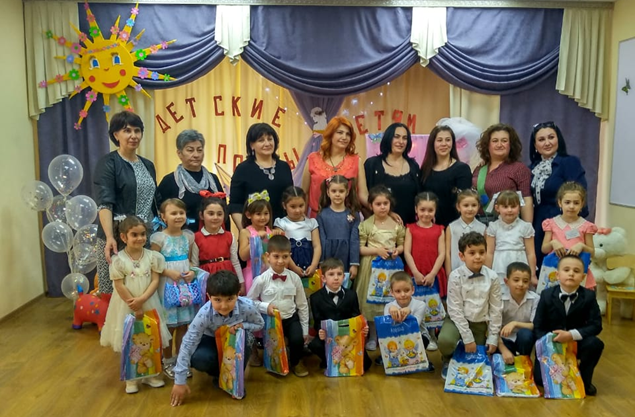 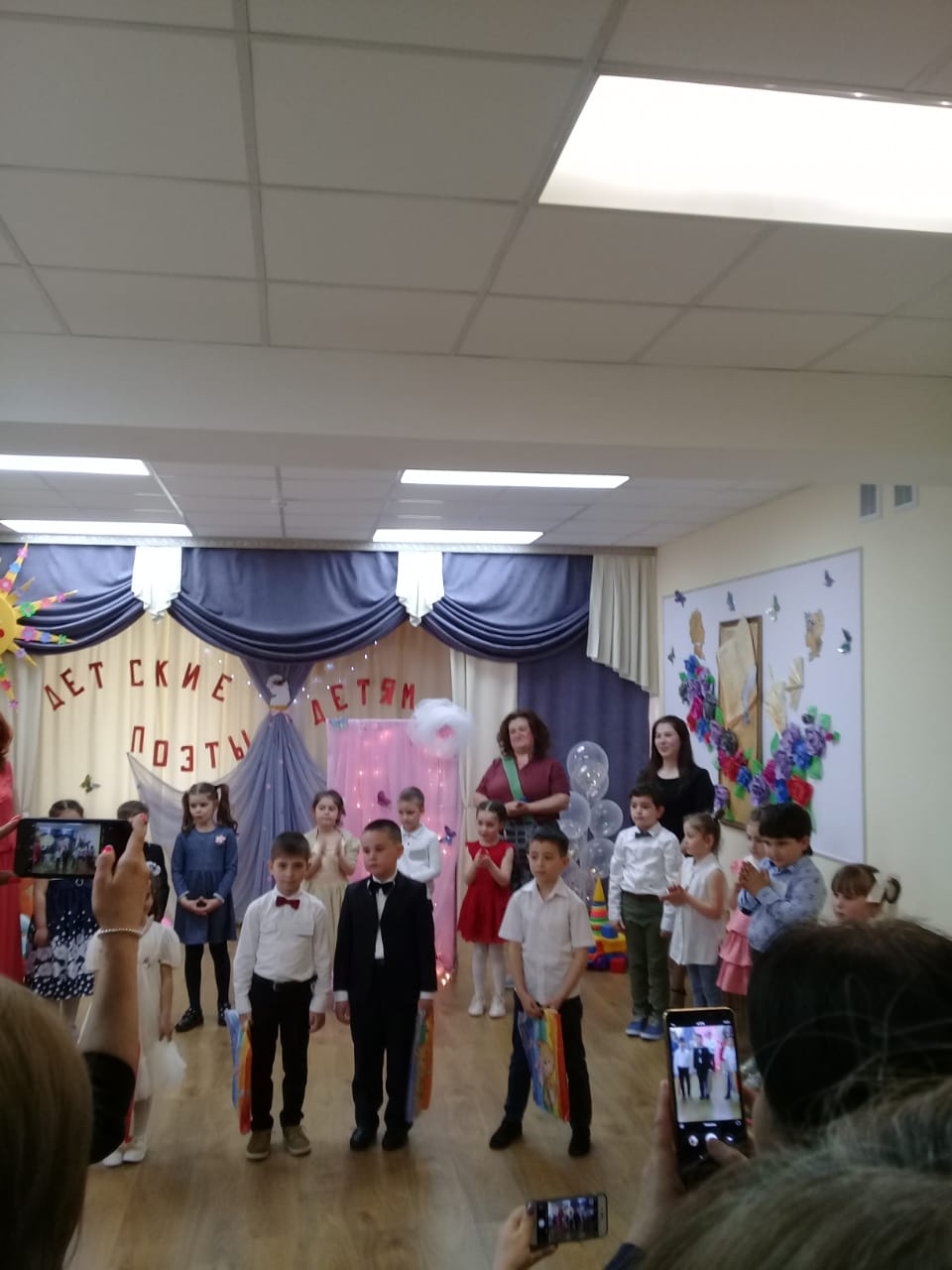 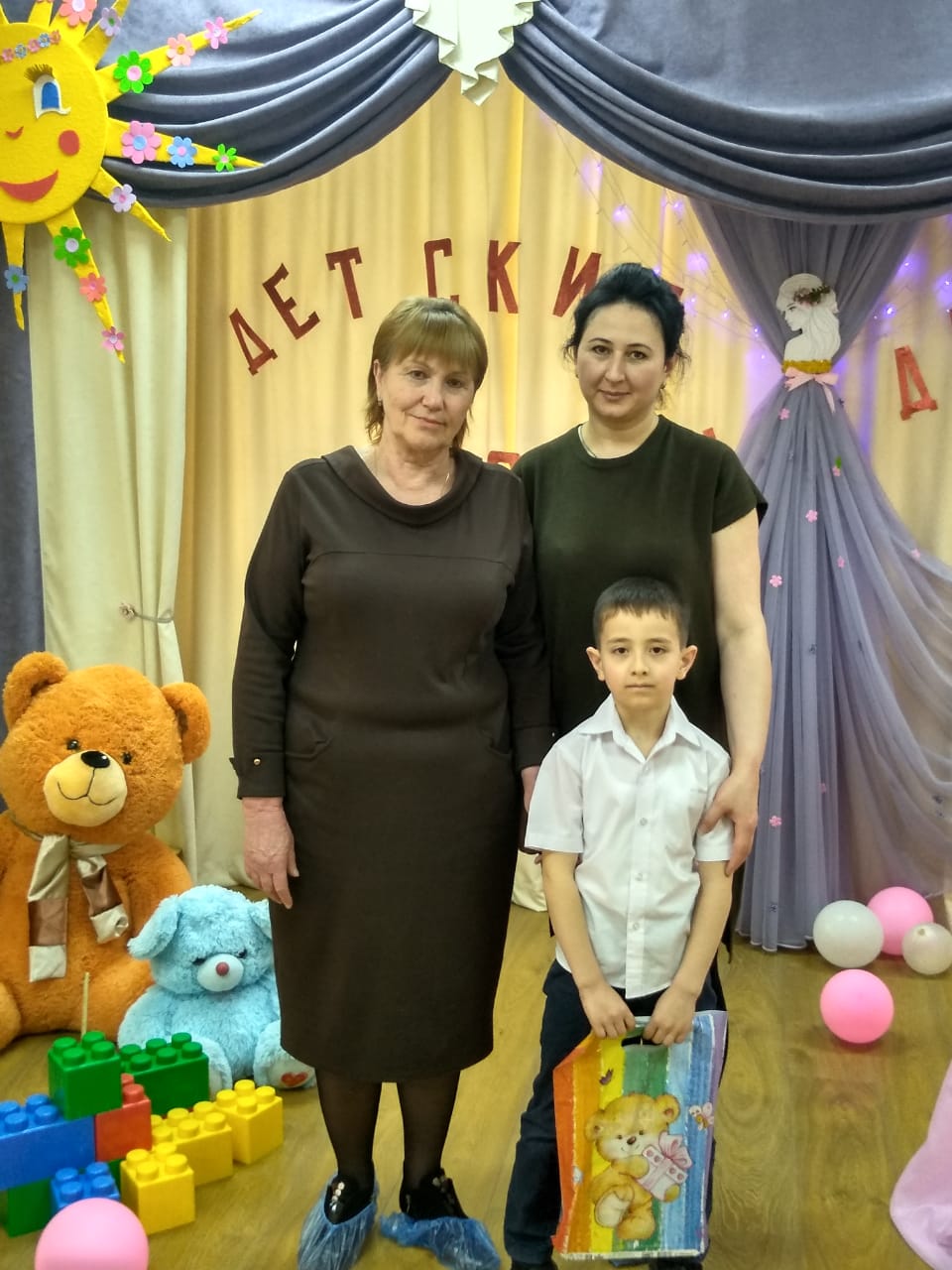 